      БЮЛЛЕТЕНЬ «ОФИЦИАЛЬНЫЙ   ВЕСТНИК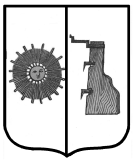         ПРОГРЕССКОГО  СЕЛЬСКОГО ПОСЕЛЕНИЯ»№ 27     30 ноября    2023   годаПОСТАНОВЛЕНИЕ АДМИНИСТРАЦИЯ  ПРОГРЕССКОГО СЕЛЬСКОГО ПОСЕЛЕНИЯ23.11.2023  № 101 п. Прогресс    О внесении изменений в  Перечень видов муниципального контроля и органов местного самоуправления, уполномоченных на их осуществление на территории Прогресского сельского поселения 	 Администрация Прогресского сельского поселения ПОСТАНОВЛЯЕТ:	1. Внести изменения в Перечень видов муниципального контроля и органов местного самоуправления, уполномоченных на их осуществление на территории Прогресского сельского поселения (далее Перечень), утвержденный постановлением Администрации Прогресского сельского поселения от 29.01.2019 №11:	1.1. Изложить строки 1,2 Перечня в редакции:	2. Настоящее постановление опубликовать в бюллетене «Официальный вестник Прогресского сельского поселения» и разместить на официальном сайте Администрации Прогресского сельского поселения.	Глава сельского поселения                                             В.В. Демьянова РЕШЕНИЕ СОВЕТА ДЕПУТАТОВ   ПРОГРЕССКОГО СЕЛЬСКОГО ПОСЕЛЕНИЯ28.11.2023  № 163 п. Прогресс    Об утверждении протокола публичных слушаний по проекту решения Совета депутатов  Прогресского сельского поселения « О внесении изменений в Устав Прогресского сельского поселения Боровичского муниципального района Новгородской области»	В соответствии с Порядком  организации и  проведения публичных слушаний или общественных обсуждений на территории Прогресского сельского поселения, утвержденным решением Совета депутатов Прогресского сельского поселения от 31.03.2022 №91,  Совет депутатов Прогресского сельского поселения   РЕШИЛ:	1.Утвердить прилагаемый протокол публичных слушаний по проекту  решения Совета депутатов  Прогресского сельского поселения « О внесении изменений в Устав Прогресского сельского поселения Боровичского муниципального района Новгородской области».	2.Опубликовать решение в бюллетене «Официальный вестник Прогресского сельского поселения».           Глава сельского поселения                                В.В. Демьянова3ПРОТОКОЛ  публичных слушаний по проекту решения Совета депутатов Прогресского сельского поселения «О внесении изменений в Устав Прогресского сельского поселения Боровичского муниципального района Новгородской области»       Время проведения – 13 ноября 2023 года, 17  час. 00 мин     Место проведения – здание Администрации Прогресского сельского поселения     Присутствовали: 8 человек     Демьянова В.В.,  Глава сельского поселения, депутаты Совета депутатов сельского поселения,  работники  аппарата Администрации сельского поселения,  жители  сельского поселения.     Путём открытого голосования избраны:       председательствующий слушаний - Демьянова  В.В., Глава сельского поселения;      секретарь слушаний -  Николаева С.В., заместитель Главы администрации  сельского поселения.       Выступила: Демьянова  А. В., глава  сельского поселения,   - в целях приведения  Устава Прогресского сельского поселения Боровичского муниципального района Новгородской области в соответствие с действующим законодательством  внесены  изменения  в  Устав Прогресского сельского поселения Боровичского муниципального района Новгородской области. Ознакомила участников публичных слушаний с изменениями.	Иванов  А.А. - предложил участникам слушаний задать вопросы и высказать предложения по проекту решения Совета депутатов Прогресского сельского поселения «О внесении изменений в Устав Прогресского сельского поселения Боровичского муниципального района Новгородской области».	Выступила Строганова  В.В., депутат Совета депутатов  сельского поселения, предложила одобрить проект решения Совета депутатов Прогресского сельского поселения «О внесении изменений в Устав Прогресского сельского поселения Боровичского муниципального района Новгородской области». Других  предложений от участников слушаний не поступило.		 Результаты публичных слушаний:		1. Публичные слушания по проекту решения Совета депутатов Прогресского сельского поселения Боровичского муниципального района Новгородской области «О внесении изменений в Устав Прогресского сельского поселения Боровичского муниципального района Новгородской области»  признать состоявшимися.	  	2.Публичные слушания по проекту  решения Совета депутатов Прогресского сельского поселения Боровичского муниципального района Новгородской области «О внесении изменений в Устав Прогресского сельского поселения Боровичского муниципального района Новгородской области» считать оконченными.         	 Председательствующий на публичных слушаниях                                В.В. Демьянова               Секретарь                                                                                                        С.В. Николаева РЕШЕНИЕ СОВЕТА ДЕПУТАТОВ   ПРОГРЕССКОГО СЕЛЬСКОГО ПОСЕЛЕНИЯ28.11.2023  № 164 п. Прогресс    Об утверждении протокола публичных слушаний по проекту решения Совета депутатов Прогресского сельского поселения «О внесении изменений в Правила благоустройства территории Прогресского сельского поселения»	В соответствии с Порядком  организации и  проведения публичных слушаний или общественных обсуждений на территории Прогресского сельского поселения, утвержденным решением Совета депутатов Прогресского сельского поселения от 31.03.2022 №91,  Совет депутатов Прогресского сельского поселения   РЕШИЛ:	1.Утвердить прилагаемый протокол публичных слушаний по проекту  решения Совета депутатов Прогресского сельского поселения «О внесении изменений в Устав  Прогресского сельского поселения Боровичского муниципального района Новгородской области».	2.Опубликовать решение в бюллетене «Официальный вестник Прогресского сельского поселения».           Глава сельского поселения                                В.В. Демьянова4ПРОТОКОЛпубличных слушаний по проекту решения Совета депутатов Прогресского сельского поселения «О внесении изменений в Правила благоустройства территории Прогресского сельского поселенияВремя проведения:  13 ноября 2023 года, 17 часов 20 минут Место проведения: здание Администрации Прогресского сельского поселения,  ул. Зелёная, д.13,   п. Прогресс Участники публичных слушаний  - 8 человек Открыла публичные слушания Николаева Светлана Викторовна, заместитель Главы администрации сельского поселения Путем открытого голосования избраны: председательствующий публичных слушаний – Демьянова Валентина Васильевна, глава сельского поселения секретарь публичных слушаний  - Николаева Светлана Викторовна,  заместитель Главы  администрации сельского поселения Демьянова В.В. довела до присутствующих повестку дня  - обсуждение изменений в Правила благоустройства   территории   Прогресского сельского поселения.  Николаева С.В. - предложила участникам слушаний задать вопросы и высказать предложения по проекту. Вопросов и предложений от участников не поступило.  Результаты публичных слушаний:	  1. Публичные слушания по проекту о внесении изменений в Правила благоустройства территории Прогресского сельского поселения  признать состоявшимися.	  2.Публичные слушания по проекту  о внесении изменений в Правила благоустройства территории Прогресского сельского поселения считать оконченными.    Председательствующий на публичных слушаниях                          В.В. Демьянова   Секретарь                                                                                                   С.В. НиколаеваРЕШЕНИЕ СОВЕТА ДЕПУТАТОВ   ПРОГРЕССКОГО СЕЛЬСКОГО ПОСЕЛЕНИЯ28.11.2023  № 165 п. ПрогрессО проведении публичных слушаний по проекту решения Совета депутатов Прогресского сельского поселения  «Об утверждении бюджета Прогресского сельского поселения на 2024 год и плановый период 2025-2026 годов» В   соответствии   со статьей   28 Федерального закона от 6 октября 2003 года № 131-ФЗ «Об общих принципах организации местного самоуправления в Российской Федерации», Положением о бюджетном процессе в Прогресском сельском поселении, утвержденным решением Совета депутатов Прогресского сельского    поселения   от 31.10.2016 года №  42 (в редакции от 19.12.2016 № 48, в редакции от 15.06.2020 № 20) Совет депутатов Прогресского сельского поселения РЕШИЛ:1.Провести публичные слушания по проекту решения Совета депутатов  Прогресского сельского поселения «Об утверждении бюджета Прогресского сельского поселения на 2024 год и плановый период 2025-2026 годов» 11 декабря 2023 года в 17 час 15 мин по адресу:   п. Прогресс, ул. Зелёная, д. 13.2.Ответственным за проведение публичных слушаний назначить Администрацию Прогресского сельского поселения.3.Предложения по проекту решения Совета депутатов Прогресского сельского поселения «Об утверждении бюджета Прогресского сельского поселения на 2024 год и плановый период 2025-2026 годов» предоставляются в Администрацию  Прогресского сельского поселения по адресу:  п. Прогресс, ул. Зелёная, д. 13  до 10 декабря 2023 года.4. Опубликовать решение и проект решения Совета депутатов  Прогресского сельского поселения «Об утверждении бюджета Прогресского сельского поселения на 2024 год и плановый период 2025-2026 годов» в бюллетене «Официальный вестник Прогресского сельского поселения» и разместить на официальном сайте  Администрации  Прогресского сельского поселения.                                              Председатель  Совета депутатов                                           В. В. Демьянова5 ПРОЕКТ     Российская ФедерацияНовгородская область СОВЕТ ДЕПУТАТОВ  ПРОГРЕССКОГО СЕЛЬСКОГО ПОСЕЛЕНИЯРЕШЕНИЕ   00.12.2023   № 00Об утверждении бюджета Прогресского сельского поселения на 2024 год и плановый период 2025-2026 годов        Совет депутатов Прогресского сельского поселения РЕШИЛ:1. Утвердить основные характеристики  бюджета Прогресского сельского поселения на 2024 год:1.1 прогнозируемый общий объем доходов  бюджета Прогресского  сельского поселения в сумме  10313,50 тыс. рублей;1.2 общий объем расходов  бюджета Прогресского сельского поселения в сумме  10913,50 тыс. рублей.1.3 прогнозируемый дефицит бюджета Прогресского сельского поселения в объеме 600,00 тыс. руб.2. Утвердить основные характеристики  бюджета Прогресского сельского поселения на 2025 год и на 2026 год:2.1 прогнозируемый общий объем доходов  бюджета Прогресского сельского поселения на 2025 год в сумме 9041,16 тыс. рублей,  и на 2026 год в сумме  8996,70 тыс. рублей; 2.2 общий объем расходов  бюджета Прогресского сельского поселения на 2025 год в сумме 9041,16 тыс. рублей, в том числе условно утвержденные расходы в сумме (2,5% от расходов) 194,20 тыс. рублей, и на 2026 год в сумме 8996,70 тыс. рублей, в том числе условно утвержденные расходы в сумме (5% от расходов) 386,20 тыс. рублей.       3. Перечень главных администраторов доходов  бюджета Прогресского сельского поселения утвержден Постановлением Администрации Прогресского сельского поселения  № 122   от 16.12.2021г.4. Установить в пределах прогнозируемого общего объема доходов бюджета сельского поселения, утвержденного пунктом 1 подпункт  1.1, пунктом 2 подпункт 2.1 настоящего решения, прогнозируемые поступления  доходов в  бюджет Прогресского сельского поселения на 2024 год и на плановый период 2025 и 2026 годов согласно приложению 1 к настоящему решению.            5. Утвердить объем межбюджетных трансфертов, получаемых из других бюджетов бюджетной системы Российской Федерации на 2024 год  в сумме 6747,0 тыс. рублей, на 2025 год  в сумме 5388,20 тыс. рублей, на 2026 год  в сумме 5273,50 тыс. рублей.       6. Утвердить общий объем бюджетных ассигнований, направляемых на исполнение публичных нормативных обязательств, на 2024 год в сумме 330,3 тыс. рублей, на 2025 год в сумме 330,3 тыс. рублей, на 2026 год в сумме 330,3 тыс. рублей.7. Утвердить  распределение бюджетных ассигнований по разделам, подразделам, целевым статьям, группам и подгруппам видов  расходов, классификации расходов бюджета Прогресского сельского поселения  на 2024 год и плановый период 2025 - 2026 годов согласно приложению 2 к настоящему решению.8. Утвердить ведомственную структуру расходов  бюджета Прогресского сельского поселения на 2024 год и плановый период 2025 - 2026 годов согласно приложению 3 к настоящему решению.        9. Утвердить объем бюджетных ассигнований дорожного фонда Прогресского сельского поселения на 2024 год в сумме 2647,50 тыс. рублей, на 2025 год  в сумме 2108,00 тыс. рублей, на 2026 год  в сумме 2131,40 тыс. рублей.10. Утвердить общий объем межбюджетных трансфертов, предоставляемых бюджету Боровичского муниципального района на финансовое обеспечение переданных полномочий:- по осуществлению внешнего муниципального финансового контроля на 2024 год в сумме 52,30 тыс. рублей.        11.   В соответствии с пунктом 2 статьи 184.1 Бюджетного кодекса Российской Федерации утвердить нормативы распределения доходов в бюджет Прогресского  сельского  поселения  на 2024 год и плановый период 2025 - 2026 годов согласно приложению 4 к настоящему решению.        12. В соответствии с пунктом 2 статьи 179 Бюджетного кодекса Российской Федерации утвердить распределение бюджетных ассигнований на реализацию муниципальных программ  на 2024 год и плановый период 2025- 2026 годов согласно приложению 5 к настоящему решению.        13. Утвердить источник внутреннего финансирования дефицита бюджета Прогресского сельского поселения на 2024 год согласно приложению  6 к настоящему решению.       14.  Перечень главных администраторов источников   финансирования дефицита бюджета Прогресского сельского поселения утвержден Постановлением Администрации Прогресского сельского поселения  № 124   от 16.12.2021г.6 	15. Установить верхний предел муниципального внутреннего долга Прогресского сельского поселения  на 1 января 2025 года в сумме 0,00 тыс. рублей, на 1 января 2026 года в сумме 0,00 тыс. рублей, на 1 января 2027 года в сумме 0,00 тыс. рублей, в том числе верхний предел муниципального внутреннего долга Прогресского сельского поселения по муниципальным гарантиям на 1 января 2025 года в сумме 0,00 тыс. рублей, на 1 января 2026 года в сумме 0,00 тыс. рублей, на 1 января 2027 года в сумме 0,00 тыс. рублей.        16. Установить, что в 2024 году и плановом периоде 2025 и 2026 годов привлечение муниципальных заимствований в бюджет Прогресского сельского поселения производиться не будет.          17. Операции со средствами, поступающими во временное распоряжение получателей   средств бюджета Прогресского сельского поселения в соответствии с нормативными  правовыми актами  Российской Федерации, нормативными правовыми актами области, муниципального образования, в соответствии с заключенным   Соглашением, учитываются на лицевых счетах, открытых им в управлении Федерального казначейства по Новгородской области.         18. Установить с 01 января 2024 года  для расчета средств по возмещению расходов, связанных со служебными командировками на территории РФ, муниципальным органам власти Прогресского сельского поселения размер суточных на каждый день нахождения в служебной командировке в городах Москва и Санкт-Петербург – 700 рублей, в прочих населенных пунктах Новгородской области – 350 рублей.        19. Установить размер единовременной компенсационной выплаты на лечение (оздоровление) Главе Прогресского сельского поселения, муниципальным служащим  Администрации Прогресского сельского поселения на 2024 год в сумме 45,0 тыс. рублей, на 2025 год  в сумме 45,0 тыс. рублей, на 2026 год  в сумме 45,0 тыс. рублей.       20. Установить размер резервного фонда Администрации Прогресского сельского поселения на 2024 год в сумме 10,0 тыс. рублей, на 2025 год в сумме 10,0 тыс. рублей, на 2026 год в сумме 10,0 тыс. рублей.       21. Установить, что в соответствии с решениями Главы сельского поселения дополнительно к основаниям, установленным  Бюджетного кодекса Российской Федерации, может осуществляться внесение изменений в сводную бюджетную роспись бюджета без внесения изменений в решение Совета депутатов об утверждении бюджета Прогресского сельского поселения на 2024 год и на плановый период 2025 и 2026 годов по следующим основаниям:а) приведение кодов бюджетной классификации расходов и источников внутреннего финансирования дефицита бюджета Прогресского сельского поселения в соответствие с бюджетной классификацией Российской Федерации;б) перераспределение бюджетных ассигнований между подгруппами вида расходов классификации расходов бюджетов в пределах общего объема бюджетных ассигнований, предусмотренных главному распорядителю средств бюджета сельского поселения по соответствующей целевой статье и группе вида расходов классификации расходов бюджетов;в) перераспределение бюджетных ассигнований, в том числе в случае образования экономии, между разделами, подразделами, целевыми статьями, видами расходов классификации расходов бюджетов в пределах объема бюджетных ассигнований, предусмотренных главному распорядителю средств бюджета сельского поселения на реализацию не программного направления деятельности;г) перераспределение бюджетных ассигнований между разделами, подразделами, целевыми статьями, видами расходов классификации расходов бюджетов, в том числе путем введения новых кодов классификации расходов, в пределах бюджетных ассигнований предусмотренных главному распорядителю средств бюджета сельского поселения для выполнения условий в целях получения субсидий, иных межбюджетных трансфертов из областного бюджета.       22. Опубликовать данное решение в бюллетене «Официальный вестник Прогресского сельского поселения» и разместить на официальном сайте Администрации Прогресского сельского поселения.Настоящее решение  вступает в силу с 1 января 2024 года                                           Председатель Совета депутатов:                                        В. В. ДемьяноваПриложение № 1к решению Совета депутатовПрогресского сельскогопоселения  от  00.12.2023  № 00Объем доходов бюджета Прогресского сельского поселенияна 2024 год и плановый период 2025 и 2026 годов                                                                                                                                                        (тыс. руб.)Приложение № 2к решению Совета депутатовПрогресского сельскогопоселения  от  00.12.2023 № 00Распределение бюджетных ассигнований по разделам и подразделам, целевым статьям, группам и подгруппам видов расходов классификации расходов бюджета Прогресского сельского поселения на  2024 год и плановый период 2025 и 2026 годов                                                                                                                                                    (тыс. руб.)                                                                                                                                                Приложение № 3к решению Совета депутатовПрогресского сельскогопоселения  от 00.12.2023 №  00Ведомственная структурарасходов бюджета  Прогресского  сельского поселения на  2024 годи плановый период 2025-2026 годов                                                                                                                                                    (тыс. руб.)Приложение № 4к решению Совета депутатовПрогресского сельскогопоселения от  00.12.2023  № 00Нормативы распределения  доходов в бюджет Прогресского сельского поселенияна 2024 год и плановый период 2025-2026 годов31Приложение № 6к решению Совета депутатовПрогресского сельскогопоселения  от  00.12.2023  №  00Источники внутреннего финансирования дефицита бюджета Прогресского сельского поселения на 2024 годПУБЛИЧНЫЕ СЛУШАНИЯ11 декабря 2023 года в 17 час 15 мин по адресу:   п. Прогресс, ул. Зелёная, д. 13, в здании Администрации Прогресского сельского поселения  проводятся  публичные слушания по проекту решения Совета депутатов  Прогресского сельского поселения «Об утверждении бюджета Прогресского сельского поселения на 2024 год и плановый период 2025-2026 годов».  Предложения по проекту решения Совета депутатов Прогресского сельского поселения «Об утверждении бюджета Прогресского сельского поселения на 2024 год и плановый период 2025-2026 годов» предоставляются в Администрацию  Прогресского сельского поселения по адресу:  п. Прогресс, ул. Зелёная, д. 13  до 10 декабря 2023 года.ПОСТАНОВЛЕНИЕ АДМИНИСТРАЦИЯ  ПРОГРЕССКОГО СЕЛЬСКОГО ПОСЕЛЕНИЯ29.11.2023  № 106 п. Прогресс    О внесении изменений в постановление Администрации Прогресского сельского поселения от 16.12.2021 № 122В соответствии со статьей 160.1 Бюджетного кодекса Российской Федерации, Постановлением Правительства Российской Федерации от 16 сентября 2021 года № 1569  «Об утверждении общих требований к  закреплению за органами государственной власти (государственными органами) субъекта Российской Федерации, органами управления территориальными фондами обязательного медицинского страхования, органами местного самоуправления, органами местной администрации полномочий главного администратора доходов бюджета и к утверждению перечня главных администраторов доходов бюджета субъекта Российской Федерации, бюджета территориального фонда обязательного медицинского страхования, местного бюджета» Администрация Прогресского сельского поселения ПОСТАНОВЛЯЕТ:       1. Внести изменения в постановление Администрации Прогресского сельского поселения от 16.12.2021 г. № 122 «Об утверждении перечня главных администраторов доходов бюджета Прогресского сельского поселения»:	1.1. изложив раздел   I   Перечня главных администраторов доходов бюджета Прогресского сельского поселения в новой редакции:Главные администраторы доходов бюджета Прогресского сельского поселения - федеральные органы государственной власти (государственные органы), осуществляющие бюджетные полномочия главных администраторов доходов бюджета сельского поселения351.2. добавив строку  в  раздел   II   Перечня главных администраторов доходов бюджета Прогресского сельского поселения:      2. Настоящее постановление применяется к правоотношениям, возникающим при составлении и исполнении   бюджета сельского поселения, начиная с бюджета на 2023 год и на плановый период 2024 и 2025 годов.       3. Опубликовать данное постановление в бюллетене «Официальный вестник Прогресского сельского поселения» и на официальном сайте Администрации  Прогресского сельского поселения.  Глава сельского поселения                                 В. В. ДемьяноваПОСТАНОВЛЕНИЕ АДМИНИСТРАЦИЯ  ПРОГРЕССКОГО СЕЛЬСКОГО ПОСЕЛЕНИЯ29.11.2023  № 107 п. Прогресс    О внесении изменений в  Положение о порядке оказания поддержкисубъектам    малого и   среднего   предпринимательства    и организациям, образующим инфраструктуру   поддержки субъектов малого и среднего   предпринимательства   на территории Прогресского сельского поселенияВ соответствии  с Федеральным законом от 24 июля 2007 года № 209-ФЗ «О развитии    малого    и    среднего    предпринимательства   в    Российской Федерации», во исполнение протеста Боровичской межрайоной прокуратуры от  15.09.2023    №7-35-2023/ Прдп  534-23-20490003    Администрация Прогресского сельского поселения  ПОСТАНОВЛЯЕТ:	1. Внести   изменения   в   Положение о порядке оказания поддержки субъектам малого и среднего предпринимательства и организациям, образующим инфраструктуру   поддержки субъектов малого и среднего   предпринимательства     на территории Прогресского сельского поселения (далее Положение), утвержденное постановлением Администрации Прогресского сельского поселения от 07.08.2018 №195:	1.1. пункт 3.2. изложить в редакции:«3.2. Консультационная поддержка оказывается в виде проведения консультаций  по вопросам:	- применение действующего законодательства, регулирующего деятельность субъектов малого и среднего предпринимательства;- организация торговли и бытового обслуживания;- предоставление в аренду муниципального имущества;- предоставление в аренду земельных участков;	- размещение заказов на поставки товаров, выполнение работ, оказание услуг для муниципальных нужд;- создание организаций, образующих инфраструктуру поддержки субъектов малого и среднего предпринимательства и оказывающих консультационные услуги субъектам малого и среднего предпринимательства, и обеспечения деятельности таких организаций;-компенсация затрат, произведенных и документально подтвержденных субъектами малого и среднего предпринимательства, на оплату консультационных услуг».	1.2. пункт 3.5. изложить в редакции:«3.5. Консультационная и информационная поддержки оказываются должностными лицами в соответствии с их компетенцией в следующих формах:-создание муниципальных информационных систем, официальных сайтов информационной поддержки субъектов малого и среднего предпринимательства в сети «Интернет» и информационно-телекоммуникационных сетей и обеспечения их функционирования в целях поддержки субъектов малого и среднего предпринимательства;	-в устной форме – лицам, обратившимся посредством телефонной связи или лично;	-в письменной форме по запросам.	-путем размещения информации на сайте администрации  сельского поселения.»1.3. Раздел IV Положения признать утратившим силу.1.4. Приложение № 1 к Положению признать утратившим силу.1.5. Приложение № 2 к Положению считать Приложением № 1 к Положению.2. Опубликовать настоящее постановление в бюллетене «Официальный вестник Прогресского сельского поселения» и   разместить на официальном сайте Администрации Прогресского сельского поселения.     Глава  сельского поселения		                        В.В. Демьянова36РЕШЕНИЕ СОВЕТА ДЕПУТАТОВ   ПРОГРЕССКОГО СЕЛЬСКОГО ПОСЕЛЕНИЯ29.11.2023  № 166 п. Прогресс    О заключении   соглашения  о  передаче Контрольно-счётной     Палате Боровичского  муниципального  района полномочий  Контрольно - счётной комиссии Прогресского сельского поселения  по осуществлению внешнего муниципального финансового контроля на 2024 год	В соответствии с частью 11 статьи 3 Федерального закона от 7 февраля 2011 года № 6-ФЗ «Об общих принципах организации и деятельности контрольно-счетных органов субъектов Российской Федерации»,  Совет депутатов Прогресского сельского поселения  РЕШИЛ:1.Заключить соглашение о передаче Контрольно-счётной  Палате  Боровичского муниципального района    следующих полномочий по осуществлению внешнего муниципального финансового контроля Контрольно-счётной комиссии Прогресского сельского поселения (далее сельское поселение):                                                       1) контроль за исполнением бюджета  сельского поселения;2) экспертиза проектов бюджета сельского поселения;3) внешняя проверка годового отчета об исполнении бюджета сельского поселения;4) организация и осуществление контроля за законностью, результативностью (эффективностью и экономностью) использования средств бюджета сельского поселения, а также средств, получаемых бюджетом сельского поселения из иных источников, предусмотренных законодательством Российской Федерации;5) контроль за соблюдением установленного порядка управления и распоряжения имуществом, находящимся в муниципальной собственности, в том числе охраняемыми результатами интеллектуальной деятельности и средствами индивидуализации, принадлежащими  сельскому поселению;6) оценка эффективности предоставления налоговых и иных льгот и преимуществ, бюджетных кредитов за счет средств бюджета сельского поселения, а также оценка законности предоставления муниципальных гарантий и поручительств или обеспечения исполнения обязательств другими способами по сделкам, совершаемым юридическими лицами и индивидуальными предпринимателями за счет средств бюджета сельского поселения и имущества, находящегося в муниципальной собственности;7) финансово-экономическая экспертиза проектов муниципальных правовых актов (включая обоснованность финансово-экономических обоснований) в части, касающейся расходных обязательств сельского поселения, а также муниципальных программ;8) анализ бюджетного процесса в сельском поселении и подготовка предложений, направленных на его совершенствование;9) подготовка информации о ходе исполнения бюджета сельского поселения, о результатах проведенных контрольных и экспертно-аналитических мероприятий и представление такой информации в_Совет депутатов Прогресского сельского поселения  и главе Прогресского  сельского поселения;10) участие в пределах полномочий в мероприятиях, направленных на противодействие коррупции;11) иные полномочия в сфере внешнего муниципального финансового контроля, установленные федеральными законами, законами субъекта Российской Федерации, Уставом и нормативными правовыми актами Совета депутатов Прогресского сельского поселения.2. Главе  Прогресского сельского поселения  подписать соглашение о передаче полномочий, указанных в пункте 1 настоящего решения.3. Предусмотреть  в бюджете Прогресского сельского поселения отдельной строкой объем иных межбюджетных трансфертов, необходимый для осуществления полномочий, указанных в пункте 1 настоящего решения, рассчитанный в установленном порядке.           4. Настоящее решение вступает в силу с 1 января 2024 года.            5. Опубликовать данное решение в бюллетене «Официальный вестник Прогресского сельского поселения» и разместить на официальном сайте Администрации Прогресского сельского поселения.       Председатель Совета депутатов:                                         В. В. ДемьяноваРЕШЕНИЕ СОВЕТА ДЕПУТАТОВ   ПРОГРЕССКОГО СЕЛЬСКОГО ПОСЕЛЕНИЯ29.11.2023  № 167 п. Прогресс    О внесении изменений в перечень индикаторов риска нарушения обязательных требований при осуществлении муниципального контроля на автомобильном транспорте, городском наземном электрическом транспорте и в дорожном хозяйстве на территории Прогресского сельского поселения	Совет депутатов Прогресского сельского поселения  РЕШИЛ:	1.Внести изменения в перечень индикаторов риска нарушения обязательных требований при осуществлении муниципального контроля на автомобильном транспорте, городском наземном электрическом транспорте и в дорожном хозяйстве на территории Прогресского сельского поселения, утвержденный решением Совета депутатов Прогресского сельского поселения  от 20.12.2021 №75:37	1. Приложение изложить в редакции:	«ПЕРЕЧЕНЬиндикаторов риска нарушения обязательных требованийпри осуществлении муниципального контроля на автомобильном транспорте, городском наземном электрическом транспорте и в дорожном хозяйстве на территории Прогресского сельского поселения	Отсутствие у Администрации сельского поселения сведений о подписании акта приема-передачи выполненных работ по восстановлению автомобильной дороги, являющейся объектом контроля, по истечении 30 дней с даты окончания срока, установленного в разрешении на проведение земляных работ.»2. Опубликовать настоящее решение в бюллетене «Официальный вестник Прогресского сельского поселения» и разместить на официальном сайте Администрации Прогресского сельского поселения.Глава сельского поселения                                   В.В. ДемьяноваИзвещение об установлении публичного сервитута  Администрация Боровичского муниципального района в соответствии со ст.39.42 Земельного кодекса РФ информирует об установлении публичного сервитута в целях строительства распределительных сетей среднего давления с отводами к домам в д. Березник Прогресского сельского поселения Боровичского района Новгородской области, сроком на 10 лет площадью 4047 кв.метров на земельных участках с кадастровыми номерами 53:02:0120301:72, 53:02:0120301:240, 53:02:0120301:241, 53:02:0000000:11490.Правообладатели земельных участков, в отношении которых испрашивается публичный сервитут, если их права (обременения права) не зарегистрированы в Едином государственном реестре недвижимости, могут обратиться с заявлением об учете их прав на земельные участки с приложением копий документов, подтверждающих эти права, в Администрацию Боровичского муниципального района в рабочие дни с 9.30 до 16.30 ч. по адресу: Новгородская обл., г.Боровичи, ул.Коммунарная, д.48 (каб. № 1, тел. (81664)-91-211, 91-273) или на адрес эл. почты: admin@boradmin.ru или zem@boradmin.ru.Сообщение об установлении публичного сервитута размещено на официальном сайте администрации Боровичского муниципального района - www.boradmin.ru.Учредитель бюллетеняСовет депутатов Прогресского сельского поселенияВремя подписания в печать: 29.11.2023по графику- 12. 00; фактически- 12.00Редакция, издатель, распространительАдминистрация Прогресского сельского поселенияАдрес редакции: Новгородская область,Боровичский район, п. Прогресс, ул. Зелёная, д.13E-mail: adm-progress@yandex.ruГлавный редактор С.В. Николаевател. 47-471, 47-542тираж- 3 экз.БесплатноN п/пНаименование вида муниципального контроля, осуществляемого органами местного самоуправления Прогресского сельского поселенияНаименование органа местного самоуправления, уполномоченного на осуществление соответствующего вида муниципального контроля (с указанием наименования структурного подразделения органа местного самоуправления, наделенного соответствующими полномочиями)Наименование органа местного самоуправления, уполномоченного на осуществление соответствующего вида муниципального контроля (с указанием наименования структурного подразделения органа местного самоуправления, наделенного соответствующими полномочиями)Реквизиты нормативных  правовых  актов Российской Федерации. Новгородской области, муниципальных правовых, регулирующих соответствующих соответствующий вид муниципального контроля1.Муниципальный контроль на автомобильном транспорте, городском наземном электрическом транспорте и в дорожном хозяйстве на территории Прогресского  сельского поселенияАдминистрация Прогресского сельского поселенияАдминистрация Прогресского сельского поселенияФедеральный закон от 06.10.2003 №131-ФЗ «Об общих принципах организации местного самоуправления (пункт 5 часть 1 статья 14)Федеральный закон от 08.11.2007 №257-ФЗ «Об автомобильных дорогах и о дорожной деятельности в Российской Федерации и о внесении изменений в отдельные законодательные акты Российской Федерации»Федеральный закон от 31.07.2020 № 248-ФЗ «О государственном контроле (надзоре) и муниципальном контроле в Российской Федерации» Федеральный закон от 10.12.1992 №196-ФЗ «О безопасности дорожного движения»Областной закон Новгородской области от 23.10.2014 №637-ОЗ «О закреплении за сельскими поселениями Новгородской области вопросов местного значения»Устав Прогресского сельского поселения (статья 8.1. пункт 1)Решение Совета депутатов Прогресского сельского поселения от 26.11.2021 №69 «Об утверждении Положения о муниципальном контроле на автомобильном транспорте, городском наземном электрическом транспорте и в дорожном хозяйстве на территории Прогресского  сельского поселения»2.Муниципальный контроль в сфере благоустройства на территории Прогресского сельского поселенияАдминистрация Прогресского сельского поселенияАдминистрация Прогресского сельского поселенияФедеральный закон от 06.10.2003 №131-ФЗ «Об общих принципах организации местного самоуправления (пункт 19 часть 1 статья 14)Федеральный закон от 31.07.2020 № 248-ФЗ «О государственном контроле (надзоре) и муниципальном контроле в Российской Федерации» Федеральный закон от 10.01.2002 №7-ФЗ «Об охране окружающей среды»Федеральный   закон   от 24.06.1998 №89-ФЗ «Об отходах производства и потребления»Областной закон Новгородской области от 23.10.2014 №637-ОЗ «О закреплении за сельскими поселениями Новгородской области вопросов местного значения»Устав Прогресского сельского поселения (статья 8 часть 1 пункт 9) Решение Совета депутатов Прогресского сельского поселения от 26.11.2021 №70 «Об утверждении Положения о муниципальном контроле в сфере благоустройства на терри-тории Прогресского сельского поселения»Решение Совета депутатов Прогресского сельского поселения от 29.08.2022 №108 «Об утверждении Правил благоустройства  территории Прогресского сельского поселения»Код бюджетной классификации Наименование  доходовСумма на2024 годСумма на2025 годСумма на2026 годДоходы, всего10313,509041,168996,70000 1 00 00000 00 0000 000Налоговые и неналоговые доходы3566,503652,963723,20000 1 01 00000 00 0000 000Налог на прибыль, доходы88,1088,7689,30000 1 01 02000 01 0000 110Налог на доходы физических лиц88,1088,7689,30000 1 03 00000 00 0000 000Доходы от уплаты акцизов893,50939,0962,40000 1 05 00000 00 0000 000Налог на совокупный доход3,904,204,50000 1 05 03010 01 0000 110Единый сельскохозяйственный налог3,904,204,50000 1 06 00000 00 0000 000Налог на имущество2580,02620,02666,0000 1 06 01000 00 0000 110Налог на имущество физических лиц1453,01463,01477,0000 1 06 06000 00 0000 110Земельный налог 1127,01157,01189,0000 1 08 04020 01 0000 110Государственная пошлина за совершение нотариальных действий, должностными лицами органов местного самоуправле-ния, уполномоченными в соответствии  с законодатель-ными актами РФ  на совершение нотариальных действий1,01,01,0000 202 00000 00 0000 000 Безвозмездные поступления из других бюджетов бюджетной системы Российской Федерации6747,005388,205273,50000 2 02 16001 10 0000 150Дотация   на выравнивание бюджетной обеспеченности муниципальных образований4888,704114,904000,20000 2 02 29999 10 7152 150Субсидии бюджетам городских и сельских поселений на формиро-вание муниципальных дорожных фондов1754,001169,001169,00000 2 02 30024 10 7028 150Субвенции на возмещение по содержанию штатных единиц, осуществляющих переданные отдельные государственные полномочия области103,80103,80103,80000 2 02 30024 10 7065 150Субвенции на осуществление государственных полномочий по определению перечня должностных лиц, уполномоченных составлять протоколы об административных правонарушениях в отношении граждан0,50,50,5    Документ, учреждениеРзПрЦСРВРСумма на 2024 годСумма на 2025 годСумма на 2026 годОбщегосударственные вопросы010000000000000006704,76121,866335,0Функционирование высшего должностного лица субъекта РФ и  муниципального образования01020000000000000915,9915,9915,9                                                                                                                                                                                                                                                                                                                                                                                                                                                                                                     Глава муниципального образования01029510001000000915,9915,9915,9Расходы на выплаты персоналу в целях обеспечения выполнения функций государственными (муниципальными) органами, казенными учреждениями, органами управления государственными внебюджетными фондами01029510001000100915,9915,9915,9Расходы на выплаты персоналу государственных (муниципальных) органов01029510001000120915,9915,9915,9Фонд оплаты труда государственных (муниципальных) органов 01029510001000121668,9668,9668,9Иные выплаты персоналу государственных (муниципальных) органов, за исключением фонда оплаты труда0102951000100012245,045,045,0Взносы по обязательному социальному страхованию на выплаты денежного содержания и иные выплаты работникам государственных (муниципальных) органов01029510001000129202,0202,0202,0Функционирование Правительства РФ, высших исполнительных органов государственной  власти субъектов РФ, местных администраций010400000000000005547,05001,265022,4Центральный аппарат местной администрации010495000010000005443,24897,464918,6Расходы на выплаты персоналу в целях обеспечения выполнения функций государственными (муниципальными) органами, казенными учреждениями, органами управления государственными внебюджетными фондами010495000010001004948,64818,14818,1Расходы на выплаты персоналу государственных (муниципальных) органов010495000010001204948,64818,14818,1Фонд оплаты труда государственных (муниципальных) органов 010495000010001213662,33562,33562,3Иные выплаты персоналу государственных (муниципальных) органов, за исключением фонда оплаты труда01049500001000122180,0180,0180,0Взносы по обязательному социальному страхованию на выплаты денежного содержания и иные выплаты работникам государственных (муниципальных) органов010495000010001291106,31075,81075,8Закупка товаров, работ и услуг для обеспечения государственных (муниципальных) нужд01049500001000200468,875,1696,3Иные закупки товаров, работ и услуг для обеспечения государственных (муниципальных) нужд01049500001000240468,875,1696,3Прочая закупка товаров, работ и услуг для обеспечения государственных (муниципальных) нужд01049500001000244228,815,1626,3Закупка энергетических ресурсов01049500001000247240,060,070,0Иные бюджетные ассигнования0104950000100080025,84,24,2Уплата налогов, сборов и иных платежей0104950000100085025,84,24,2Уплата налога на имущество организаций и земельного налога010495000010008515,63,03,0Уплата прочих налогов, сборов 010495000010008521,21,21,2Уплата иных платежей0104950000100085319,00,00,0Возмещение по содержанию штатных единиц, осуществляющих переданные отдельные государственные полномочия области01049500070280000103,8103,8103,8Расходы на выплаты персоналу в целях обеспечения выполнения функций государственными (муниципальными) органами, казенными учреждениями, органами управления государственными внебюджетными фондами01049500070280100103,8103,8103,8Расходы на выплаты персоналу государственных (муниципальных) органов01049500070280120103,8103,8103,8Фонд оплаты труда государственных (муниципальных) органов 0104950007028012179,779,779,7Взносы по обязательному социальному страхованию на выплаты денежного содержания и иные выплаты работникам государственных (муниципальных) органов0104950007028012924,124,124,1Межбюджетные трансферты на осуществление части полномочий в части определения поставщиков (подрядчиков, исполнителей) при осуществлении закупок товаров, работ, услуг для обеспечения муниципальных нужд010495000810400000,00,00,0Межбюджетные трансферты010495000810405000,00,00,0Иные межбюджетные трансферты010495000810405400,00,00,0Обеспечение деятельности финансовых, налоговых и таможенных органов и органов финансового (финансово-бюджетного) надзора0106000000000000052,30,00,0Межбюджетные трансферты на выполнение Контрольно-счетной палатой Боровичского муниципального района полномочий Контрольно-счетной комиссии сельского поселения по осуществлению внешнего муниципального финансового контроля0106970008102000052,30,00,0Межбюджетные трансферты0106970008102050052,30,00,0Иные межбюджетные трансферты0106970008102054052,30,00,0Резервные фонды0111000000000000010,010,010,0Резервные фонды местной администрации0111980002999000010,010,010,0Иные бюджетные ассигнования0111980002999080010,010,010,0Резервные средства0111980002999087010,010,010,0Другие общегосударственные вопросы01130000000000000179,5194,7386,7Муниципальная программа «Развитие информационного общества в Прогресском сельском поселении на 2022-2024гг»01132500000000000125,00,00,0Развитие информационного общества в Прогресском сельском поселении0113250002251000036,80,00,0Закупка товаров, работ и услуг для обеспечения государственных (муниципальных) нужд0113250002251020036,80,00,0Иные закупки товаров, работ и услуг для обеспечения государственных (муниципальных) нужд0113250002251024036,80,00,0Прочая закупка товаров, работ и услуг для обеспечения государственных (муниципальных) нужд0113250002251024436,80,00,0Формирование электронного муниципалитета в Прогресском сельском поселении0113250002252000088,20,00,0Закупка товаров, работ и услуг для обеспечения государственных (муниципальных) нужд0113250002252020088,20,00,0Иные закупки товаров, работ и услуг для обеспечения государственных (муниципальных) нужд0113250002252024088,20,00,0Прочая закупка товаров, работ и услуг для обеспечения государственных (муниципальных) нужд0113250002252024488,20,00,0Муниципальная программа «Противодействие коррупции в Прогресском сельском поселении на 2023-2025гг»011327000000000000,00,00,0Проведение мероприятий по противодействию коррупции в сельском поселении011327000227100000,00,00,0Закупка товаров, работ и услуг для обеспечения государственных (муниципальных) нужд011327000227102000,00,00,0Иные закупки товаров, работ и услуг для обеспечения государственных (муниципальных) нужд011327000227102400,00,00,0Прочая закупка товаров, работ и услуг для обеспечения государственных (муниципальных) нужд011327000227102440,00,00,0Осуществление государственных полномочий по определению перечня должностных лиц, уполномоченных составлять протоколы об административных правонарушениях в отношении граждан011393000706500000,50,50,5Закупка товаров, работ и услуг для обеспечения государственных (муниципальных) нужд011393000706502000,50,50,5Иные закупки товаров, работ и услуг для обеспечения государственных (муниципальных) нужд011393000706502400,50,50,5Прочая закупка товаров, работ и услуг для обеспечения государственных (муниципальных) нужд011393000706502440,50,50,5Прочие мероприятия0113939009999000054,00,00,0Расходы на выплаты персоналу в целях обеспечения выполнения функций государственными (муниципальными) органами, казенными учреждениями, органами управления государственными внебюджетными фондами0113939009999010054,00,00,0Расходы на выплаты персоналу государственных (муниципальных) органов0113939009999012054,00,00,0Иные выплаты государственных (муниципальных) органов привлекаемым лицам0113939009999012354,00,00,0Условно утвержденные расходы011398000299800000,0194,2386,2Иные бюджетные ассигнования011398000299808000,0194,2386,2Условно утвержденные расходы органов местного самоуправления011398000299808700,0194,2386,2 Национальная оборона020000000000000000,00,00,0 Мобилизационная и вневойсковая подготовка020300000000000000,00,00,0 Осуществление первичного воинского учета на территориях, где отсутствуют военные комиссариаты020393000511800000,00,00,0Расходы на выплаты персоналу в целях обеспечения выполнения функций государственными (муниципальными) органами, казенными учреждениями, органами управления государственными внебюджетными фондами020393000511801000,00,00,0Расходы на выплаты персоналу государственных (муниципальных) органов020393000511801200,00,00,0Фонд оплаты труда государственных (муниципальных) органов 020393000511801210,00,00,0Взносы по обязательному социальному страхованию на выплаты денежного содержания и иные выплаты работникам государственных (муниципальных) органов020393000511801290,00,00,0Национальная безопасность и правоохранительная деятельность0300000000000000051,051,00,0Защита населения и территории от чрезвычайных ситуаций природного и техногенного характера, пожарная безопасность0310000000000000051,051,00,0Муниципальная программа «Усиление противопожарной защиты объектов и населенных пунктов в Прогресском сельском поселении на 2023-2025 гг.»0310240000000000051,051,00,0Приобретение и содержание объектов противопожарной  деятельности0310240002801000051,051,00,0Закупка товаров, работ и услуг для обеспечения  государственных (муниципальных) нужд0310240002801020051,051,00,0Иные закупки товаров, работ и услуг для обеспечения государственных (муниципальных) нужд0310240002801024051,051,00,0Прочая закупка товаров, работ и услуг для обеспечения государственных (муниципальных) нужд0310240002801024451,051,00,0Национальная экономика040000000000000002655,52116,02131,4Дорожное хозяйство (дорожные фонды)040900000000000002647,52108,02131,4Муниципальная программа «Повышение безопасности дорожного движения в Прогресском сельском поселении на 2022-2024 гг.»040911000000000002647,50,00,0Ремонт и содержание автомобильных дорог местного значения за счет акцизов на дизельное топливо, моторное масло, автомобильный и прямогонный бензин04091100029010000800,50,00,0Закупка товаров, работ и услуг для обеспечения государственных (муниципальных) нужд04091100029010200800,50,00,0Иные закупки товаров, работ и услуг для обеспечения государственных (муниципальных) нужд04091100029010240800,50,00,0Прочая закупка товаров, работ и услуг для обеспечения государственных (муниципальных) нужд04091100029010244800,50,00,0Осуществление дорожной деятельности в отношении автомобильных дорог общего пользования местного значения за счет субсидий 040911000715200001754,00,00,0Закупка товаров, работ и услуг для обеспечения  государственных (муниципальных) нужд040911000715202001754,00,00,0Иные закупки товаров, работ и услуг для обеспечения государственных (муниципальных) нужд040911000715202401754,00,00,0Прочая закупка товаров, работ и услуг для обеспечения государственных (муниципальных) нужд040911000715202441754,00,00,0Софинансирование к осуществлению дорожной деятельности в отношении автомобильных дорог общего пользования местного значения за счет субсидий040911000S152000093,00,00,0Закупка товаров, работ и услуг для обеспечения государственных (муниципальных) нужд040911000S152020093,00,00,0Иные закупки товаров, работ и услуг для обеспечения государственных (муниципальных) нужд040911000S152024093,00,00,0Прочая закупка товаров, работ и услуг для обеспечения государственных (муниципальных) нужд040911000S152024493,00,00,0Прочие расходы, не отнесенные к муниципальным программам Прогресского сельского поселения040993000000000000,02108,02131,4Ремонт и содержание автомобильных дорог местного значения за счет акцизов на дизельное топливо, моторное масло, автомобильный и прямогонный бензин040993000290100000,0877,0900,4Закупка товаров, работ и услуг для обеспечения государственных (муниципальных) нужд040993000290102000,0877,0900,4Иные закупки товаров, работ и услуг для обеспечения государственных (муниципальных) нужд040993000290102400,0877,0900,4Прочая закупка товаров, работ и услуг для обеспечения государственных (муниципальных) нужд040993000290102440,0877,0900,4Осуществление дорожной деятельности в отношении автомобильных дорог общего пользования местного значения за счет субсидий 040993000715200000,01169,01169,0Закупка товаров, работ и услуг для обеспечения  государственных (муниципальных) нужд040993000715202000,01169,01169,0Иные закупки товаров, работ и услуг для обеспечения государственных (муниципальных) нужд040993000715202400,01169,01169,0Прочая закупка товаров, работ и услуг для обеспечения государственных (муниципальных) нужд040993000715202440,01169,01169,0Софинансирование к осуществлению дорожной деятельности в отношении автомобильных дорог общего пользования местного значения за счет субсидий040993000S15200000,062,062,0Закупка товаров, работ и услуг для обеспечения государственных (муниципальных) нужд040993000S15202000,062,062,0Иные закупки товаров, работ и услуг для обеспечения государственных (муниципальных) нужд040993000S15202400,062,062,0Прочая закупка товаров, работ и услуг для обеспечения государственных (муниципальных) нужд040993000S15202440,062,062,0Другие вопросы в области национальной экономики041200000000000008,08,00,0Муниципальная  программа «Развитие малого и среднего предпринимательства на территории Прогресского сельского поселения на 2023-2025гг.»041226000000000005,05,00,0Содействие развитию различных направлений деятельности субъектов малого и среднего предпринимательства041226000226100005,05,00,0Закупка товаров, работ и услуг для обеспечения государственных (муниципальных) нужд041226000226102005,05,00,0Иные закупки товаров, работ и услуг для обеспечения государственных (муниципальных) нужд041226000226102405,05,00,0Прочая закупка товаров, работ и услуг для обеспечения государственных (муниципальных) нужд041226000226102445,05,00,0Муниципальная  программа «Использование и охрана земель на территории Прогресского сельского поселения на 2023-2025гг.»041229000000000003,03,00,0Проведение актуализации земель на территории сельского поселения041229000229100003,03,00,0Закупка товаров, работ и услуг для обеспечения государственных (муниципальных) нужд041229000229102003,03,00,0Иные закупки товаров, работ и услуг для обеспечения государственных (муниципальных) нужд041229000229102403,03,00,0Прочая закупка товаров, работ и услуг для обеспечения государственных (муниципальных) нужд041229000229102443,03,00,0Жилищно - коммунальное хозяйство  050000000000000001140,0400,0200,0Благоустройство050300000000000001140,0400,0200,0Муниципальная  программа «Благоустройство Прогресского сельского поселения на 2023-2025гг.»050350000000000001140,0400,00,0Уличное освещение05035000027010000940,0300,00,0Закупка товаров, работ и услуг для обеспечения государственных (муниципальных) нужд05035000027010200940,0300,00,0Иные закупки товаров, работ и услуг для обеспечения государственных (муниципальных) нужд05035000027010240940,0300,00,0Прочая закупка товаров, работ и услуг для обеспечения государственных (муниципальных) нужд05035000027010244100,00,00,0Закупка энергетических ресурсов05035000027010247840,0300,00,0Озеленение05035000027020000100,050,00,0Закупка товаров, работ и услуг для обеспечения государственных (муниципальных) нужд05035000027020200100,050,00,0Иные закупки товаров, работ и услуг для обеспечения государственных (муниципальных) нужд05035000027020240100,050,00,0Прочая закупка товаров, работ и услуг для обеспечения государственных (муниципальных) нужд05035000027020244100,050,00,0Прочие мероприятия по благоустройству городских округов и поселений05035000027040000100,050,00,0Закупка товаров, работ и услуг для обеспечения государственных (муниципальных) нужд05035000027040200100,050,00,0Иные закупки товаров, работ и услуг для обеспечения государственных (муниципальных) нужд05035000027040240100,050,00,0Прочая закупка товаров, работ и услуг для обеспечения государственных (муниципальных) нужд05035000027040244100,050,00,0Прочие расходы, не отнесенные к муниципальным программам Прогресского сельского поселения050393000000000000,00,0200,0Уличное освещение050393000270100000,00,0200,0Закупка товаров, работ и услуг для обеспечения государственных (муниципальных) нужд050393000270102000,00,0200,0Иные закупки товаров, работ и услуг для обеспечения государственных (муниципальных) нужд050393000270102400,00,0200,0Прочая закупка товаров, работ и услуг для обеспечения государственных (муниципальных) нужд 050393000270102440,00,00,0Закупка энергетических ресурсов050393000270102470,00,0200,0Образование0700000000000000012,012,00,0Профессиональная подготовка, переподготовка и повышение квалификации0705000000000000012,012,00,0Муниципальная программа «Профессиональное развитие муниципальных служащих Прогресского сельского поселения на 2023-2025 гг.»0705280000000000012,012,00,0 Повышение и развитие профессионального уровня муниципального служащего при помощи системы профессиональной подготовки, переподготовки и повышения квалификации 0705280002228000012,012,00,0Закупка товаров, работ и услуг для обеспечения государственных (муниципальных) нужд0705280002228020012,012,00,0Иные закупки товаров, работ и услуг для обеспечения государственных (муниципальных) нужд0705280002228024012,012,00,0Культура, кинематография0800000000000000020,010,00,0Культура0801000000000000020,010,00,0Муниципальная программа «Развитие культуры в Прогресском сельском поселении на 2023-2025 гг.»0801030000000000020,010,00,0 Проведение мероприятий в сельском поселении  в области культуры 0801030002301000020,010,00,0Закупка товаров, работ и услуг для обеспечения государственных (муниципальных) нужд0801030002301020020,010,00,0Иные закупки товаров, работ и услуг для обеспечения государственных (муниципальных) нужд0801030002301024020,010,00,0Прочая закупка товаров, работ и услуг для обеспечения государственных (муниципальных) нужд0801030002301024420,010,00,0Социальная политика10000000000000000330,3330,3330,3Пенсионное обеспечение10010000000000000330,3330,3330,3Доплаты к пенсиям государственных служащих субъектов РФ и муниципальных служащих10019390099980000330,3330,3330,3Социальное обеспечение и иные выплаты населению10019390099980300330,3330,3330,3Иные пенсии, социальные доплаты к пенсиям10019390099980312330,3330,3330,3Всего расходов10913,59041,168996,7    Документ, учреждениеВед-воРзПрЦСРВРСумма на 2024 годСумма на 2025 годСумма на 2026 годАдминистрация Прогресского сельского поселения44500 00 0000000000 00010913,509041,168996,7Общегосударственные вопросы445010000000000000006704,76121,866335,0Функционирование высшего должностного лица субъекта РФ и  муниципального образования44501020000000000000915,9915,9915,9                                                                                                                                                                                                                                                                                                                                                                                                                                                                                                     Глава муниципального образования44501029510001000000915,9915,9915,9Расходы на выплаты персоналу в целях обеспечения выполнения функций государственными (муниципальными) органами, казенными учреждениями, органами управления государственными внебюджетными фондами44501029510001000100915,9915,9915,9Расходы на выплаты персоналу государственных (муниципальных) органов44501029510001000120915,9915,9915,9Фонд оплаты труда государственных (муниципальных) органов 44501029510001000121668,9668,9668,9Иные выплаты персоналу государственных (муниципальных) органов, за исключением фонда оплаты труда4450102951000100012245,045,045,0Взносы по обязательному социальному страхованию на выплаты денежного содержания и иные выплаты работникам государственных (муниципальных) органов44501029510001000129202,0202,0202,0Функционирование Правительства РФ, высших исполнительных органов государственной  власти субъектов РФ, местных администраций445010400000000000005547,05001,265022,4Центральный аппарат местной администрации445010495000010000005443,24897,464918,6Расходы на выплаты персоналу в целях обеспечения выполнения функций государственными (муниципальными) органами, казенными учреждениями, органами управления государственными внебюджетными фондами445010495000010001004948,64818,14818,1Расходы на выплаты персоналу государственных (муниципальных) органов445010495000010001204948,64818,14818,1Фонд оплаты труда государственных (муниципальных) органов 445010495000010001213662,33562,33562,3Иные выплаты персоналу государственных (муниципальных) органов, за исключением фонда оплаты труда44501049500001000122180,0180,0180,0Взносы по обязательному социальному страхованию на выплаты денежного содержания и иные выплаты работникам государственных (муниципальных) органов445010495000010001291106,31075,81075,8Закупка товаров, работ и услуг для обеспечения государственных (муниципальных) нужд44501049500001000200468,875,1696,3Иные закупки товаров, работ и услуг для обеспечения государственных (муниципальных) нужд44501049500001000240468,875,1696,3Прочая закупка товаров, работ и услуг для обеспечения государственных (муниципальных) нужд44501049500001000244228,815,1626,3Закупка энергетических ресурсов44501049500001000247240,060,070,0Иные бюджетные ассигнования4450104950000100080025,84,24,2Иные закупки товаров, работ и услуг для обеспечения государственных (муниципальных) нужд4450104950000100085025,84,24,2Уплата налога на имущество организаций и земельного налога445010495000010008515,63,03,0Уплата прочих налогов, сборов 445010495000010008521,21,21,2Уплата иных  платежей4450104950000100085319,00,00,0Возмещение по содержанию штатных единиц, осуществляющих переданные отдельные государственные полномочия области44501049500070280000103,8103,8103,8Расходы на выплаты персоналу в целях обеспечения выполнения функций государственными (муниципальными) органами, казенными учреждениями, органами управления государственными внебюджетными фондами 44501049500070280100103,8103,8103,8Расходы на выплаты персоналу государственных (муниципальных) органов44501049500070280120103,8103,8103,8Фонд оплаты труда государственных (муниципальных) органов 4450104950007028012179,779,779,7Взносы по обязательному социальному страхованию на выплаты денежного содержания и иные выплаты работникам государственных (муниципальных) органов4450104950007028012924,124,124,1Межбюджетные трансферты на осуществление части полномочий в части определения поставщиков (подрядчиков, исполнителей) при осуществлении закупок товаров, работ, услуг для обеспечения муниципальных нужд445010495000810400000,00,00,0Межбюджетные трансферты445010495000810405000,00,00,0Иные межбюджетные трансферты445010495000810405400,00,00,0Обеспечение деятельности финансовых, налоговых и таможенных органов и органов финансового (финансово-бюджетного) надзора4450106000000000000052,30,00,0Межбюджетные трансферты на выполнение Контрольно-счетной палатой Боровичского муниципального района полномочий Контрольно-счетной комиссии сельского поселения по осуществлению внешнего муниципального финансового контроля4450106970008102000052,30,00,0Межбюджетные трансферты4450106970008102050052,30,00,0Иные межбюджетные трансферты4450106970008102054052,30,00,0Резервные фонды4450111000000000000010,010,010,0Резервные фонды местной администрации4450111980002999000010,010,010,0Иные бюджетные ассигнования4450111980002999080010,010,010,0Резервные средства4450111980002999087010,010,010,0Другие общегосударственные вопросы44501130000000000000179,5194,7386,7Муниципальная программа «Развитие информационного общества в Прогресском сельском поселении на 2022-2024гг»  4450113250000000000125,00,00,0Развитие информационного общества в Прогресском сельском поселении4450113250002251000036,80,00,0Закупка товаров, работ и услуг для обеспечения государственных (муниципальных) нужд44501132500022510200     36,80,00,0Иные закупки товаров, работ и услуг для обеспечения государственных (муниципальных) нужд4450113250002251024036,80,00,0Прочая закупка товаров, работ и услуг для обеспечения государственных (муниципальных) нужд4450113250002251024436,80,00,0Формирование электронного муниципалитета в Прогресском сельском поселении4450113250002252000088,20,00,0Закупка товаров, работ и услуг для обеспечения государственных (муниципальных) нужд4450113250002252020088,20,00,0Иные закупки товаров, работ и услуг для обеспечения государственных (муниципальных) нужд4450113250002252024088,20,00,0Прочая закупка товаров, работ и услуг для обеспечения государственных (муниципальных) нужд4450113250002252024488,20,00,0Муниципальная программа «Противодействие коррупции в Прогресском сельском поселении на 2023-2025гг»445011327000000000000,00,00,0Проведение мероприятий по противодействию коррупции в сельском поселении445011327000227100000,00,00,0Закупка товаров, работ и услуг для обеспечения государственных (муниципальных) нужд445011327000227102000,00,00,0Иные закупки товаров, работ и услуг для обеспечения государственных (муниципальных) нужд445011327000227102400,00,00,0Прочая закупка товаров, работ и услуг для обеспечения государственных (муниципальных) нужд445011327000227102440,00,00,0Осуществление государственных полномочий по определению перечня должностных лиц, уполномоченных составлять протоколы об административных правонарушениях в отношении граждан445011393000706500000,50,50,5Закупка товаров, работ и услуг для обеспечения государственных (муниципальных) нужд445011393000706502000,50,50,5Иные закупки товаров, работ и услуг для обеспечения государственных (муниципальных) нужд445011393000706502400,50,50,5Прочая закупка товаров, работ и услуг для обеспечения государственных (муниципальных) нужд445011393000706502440,50,50,5Прочие мероприятия4450113939009999000054,00,00,0Расходы на выплаты персоналу в целях обеспечения выполнения функций государственными (муниципальными) органами, казенными учреждениями, органами управления государственными внебюджетными фондами4450113939009999010054,00,00,0Расходы на выплаты персоналу государственных (муниципальных) органов4450113939009999012054,00,00,0Иные выплаты государственных (муниципальных) органов привлекаемым лицам4450113939009999012354,00,00,0Условно утвержденные расходы445011398000299800000,0194,2386,2Иные бюджетные ассигнования445011398000299808000,0194,2386,2Условно утвержденные расходы органов местного самоуправления445011398000299808700,0194,2386,2 Национальная оборона445020000000000000000,00,00,0 Мобилизационная и вневойсковая подготовка445020300000000000000,00,00,0 Осуществление первичного воинского учета на территориях, где отсутствуют военные комиссариаты445020393000511800000,00,00,0Расходы на выплаты персоналу в целях обеспечения выполнения функций государственными (муниципальными) органами, казенными учреждениями, органами управления государственными внебюджетными фондами445020393000511801000,00,00,0Расходы на выплаты персоналу государственных (муниципальных) органов445020393000511801200,00,00,0Фонд оплаты труда государственных (муниципальных) органов 445020393000511801210,00,00,0Взносы по обязательному социальному страхованию на выплаты денежного содержания и иные выплаты работникам государственных (муниципальных) органов  445020393000511801290,00,00,0Национальная безопасность и правоохранительная деятельность4450300000000000000051,051,00,0Защита населения и территории от чрезвычайных ситуаций природного и техногенного характера, пожарная безопасность4450310000000000000051,051,00,0Муниципальная программа «Усиление противопожарной защиты объектов и населенных пунктов в Прогресском сельском поселении на 2023-2025 гг.»4450310240000000000051,051,00,0Приобретение и содержание объектов противопожарной  деятельности  4450310240002801000051,051,00,0Закупка товаров, работ и услуг для обеспечения  государственных (муниципальных) нужд4450310240002801020051,051,00,0Иные закупки товаров, работ и услуг для обеспечения государственных (муниципальных) нужд4450310240002801024051,051,00,0Прочая закупка товаров, работ и услуг для обеспечения государственных (муниципальных) нужд4450310240002801024451,051,051,0Национальная экономика445040000000000000002655,52116,02131,4Дорожное хозяйство (дорожные фонды)445040900000000000002647,52108,02131,4Муниципальная программа «Повышение безопасности дорожного движения в Прогресском сельском поселении на 2022-2024 гг.»445040911000000000002647,50,00,0Ремонт и содержание автомобильных дорог местного значения за счет акцизов на дизельное топливо, моторное масло, автомобильный и прямогонный бензин44504091100029010000800,50,00,0Закупка товаров, работ и услуг для обеспечения государственных (муниципальных) нужд44504091100029010200800,50,00,0Иные закупки товаров, работ и услуг для обеспечения государственных (муниципальных) нужд44504091100029010240800,50,00,0Прочая закупка товаров, работ и услуг для обеспечения государственных (муниципальных) нужд44504091100029010244800,5749,80,0Осуществление дорожной деятельности в отношении автомобильных дорог общего пользования местного значения за счет субсидий 445040911000715200001754,00,00,0Закупка товаров, работ и услуг для обеспечения  государственных (муниципальных) нужд445040911000715202001754,00,00,0Иные закупки товаров, работ и услуг для обеспечения государственных (муниципальных) нужд445040911000715202401754,00,00,0Прочая закупка товаров, работ и услуг для обеспечения государственных (муниципальных) нужд445040911000715202441754,00,00,0Софинансирование к осуществлению дорожной деятельности в отношении автомобильных дорог общего пользования местного значения за счет субсидий445040911000S152000093,00,00,0Закупка товаров, работ и услуг для обеспечения государственных (муниципальных) нужд445040911000S152020093,00,00,0Иные закупки товаров, работ и услуг для обеспечения государственных (муниципальных) нужд445040911000S152024093,00,00,0Прочая закупка товаров, работ и услуг для обеспечения государственных (муниципальных) нужд445040911000S152024493,00,00,0Прочие расходы, не отнесенные к муниципальным программам Прогресского сельского поселения445040993000000000000,02108,02131,4Ремонт и содержание автомобильных дорог местного значения за счет акцизов на дизельное топливо, моторное масло, автомобильный и прямогонный бензин445040993000290100000,0877,0900,4Закупка товаров, работ и услуг для обеспечения государственных (муниципальных) нужд445040993000290102000,0877,0900,4Иные закупки товаров, работ и услуг для обеспечения государственных (муниципальных) нужд445040993000290102400,0877,0900,4Прочая закупка товаров, работ и услуг для обеспечения государственных (муниципальных) нужд445040993000290102440,0877,0900,4Осуществление дорожной деятельности в отношении автомобильных дорог общего пользования местного значения за счет субсидий 445040993000715200000,01169,01169,0Закупка товаров, работ и услуг для обеспечения  государственных (муниципальных) нужд445040993000715202000,01169,01169,0Иные закупки товаров, работ и услуг для обеспечения государственных (муниципальных) нужд445040993000715202400,01169,01169,0Прочая закупка товаров, работ и услуг для обеспечения государственных (муниципальных) нужд445040993000715202440,01169,01169,0Софинансирование к осуществлению дорожной деятельности в отношении автомобильных дорог общего пользования местного значения за счет субсидий445040993000S15200000,062,062,0Закупка товаров, работ и услуг для обеспечения государственных (муниципальных) нужд445040993000S15202000,062,062,0Иные закупки товаров, работ и услуг для обеспечения государственных (муниципальных) нужд445040993000S15202400,062,062,0Прочая закупка товаров, работ и услуг для обеспечения государственных (муниципальных) нужд445040993000S15202440,062,062,0Другие вопросы в области национальной экономики445041200000000000008,08,00,0Муниципальная  программа «Развитие малого и среднего предпринимательства на территории Прогресского сельского поселения на 2023-2025гг.»445041226000000000005,05,00,0Содействие развитию различных направлений деятельности субъектов малого и среднего предпринимательства445041226000226100005,05,00,0Закупка товаров, работ и услуг для обеспечения государственных (муниципальных) нужд445041226000226102005,05,00,0Иные закупки товаров, работ и услуг для обеспечения государственных (муниципальных) нужд445041226000226102405,05,00,0Прочая закупка товаров, работ и услуг для обеспечения государственных (муниципальных) нужд445041226000226102445,05,00,0Муниципальная  программа «Использование и охрана земель на территории Прогресского сельского поселения на 2023-2025гг.»445041229000000000003,03,00,0Проведение актуализации земель на территории сельского поселения445041229000229100003,03,00,0Закупка товаров, работ и услуг для обеспечения государственных (муниципальных) нужд445041229000229102003,03,00,0Иные закупки товаров, работ и услуг для обеспечения государственных (муниципальных) нужд445041229000229102403,03,00,0Прочая закупка товаров, работ и услуг для обеспечения государственных (муниципальных) нужд445041229000229102443,03,00,0Жилищно- коммунальное хозяйство  445050000000000000001140,0400,00,0Благоустройство445050300000000000001140,0400,00,0Муниципальная  программа «Благоустройство Прогресского сельского поселения на 2023-2025 гг.»445050350000000000001140,0400,00,0Уличное освещение44505035000027010000940,0300,00,0Закупка товаров, работ и услуг для обеспечения государственных (муниципальных) нужд44505035000027010200940,0300,00,0Иные закупки товаров, работ и услуг для обеспечения государственных (муниципальных) нужд44505035000027010240940,0300,00,0Прочая закупка товаров, работ и услуг для обеспечения государственных (муниципальных) нужд44505035000027010244100,00,00,0Закупка энергетических ресурсов44505035000027010247840,0300,00,0Озеленение44505035000027020000100,050,00,0Закупка товаров, работ и услуг для обеспечения государственных (муниципальных) нужд44505035000027020200100,050,00,0Иные закупки товаров, работ и услуг для обеспечения государственных (муниципальных) нужд44505035000027020240100,050,00,0Прочая закупка товаров, работ и услуг для обеспечения государственных (муниципальных) нужд44505035000027020244100,050,00,0Прочие мероприятия по благоустройству городских округов и поселений44505035000027040000100,050,00,0Закупка товаров, работ и услуг для обеспечения государственных (муниципальных) нужд44505035000027040200100,050,00,0Иные закупки товаров, работ и услуг для обеспечения государственных (муниципальных) нужд44505035000027040240100,050,00,0Прочая закупка товаров, работ и услуг для обеспечения государственных (муниципальных) нужд44505035000027040244100,050,00,0Прочие расходы, не отнесенные к муниципальным программам Прогресского сельского поселения445050393000000000000,00,0200,0Уличное освещение445050393000270100000,00,0200,0Закупка товаров, работ и услуг для обеспечения государственных (муниципальных) нужд445050393000270102000,00,0200,0Иные закупки товаров, работ и услуг для обеспечения государственных (муниципальных) нужд445050393000270102400,00,0200,0Прочая закупка товаров, работ и услуг для обеспечения государственных (муниципальных) нужд445 050393000270102440,00,00,0Закупка энергетических ресурсов445050393000270102470,00,0200,0Образование4450700000000000000012,012,00,0Профессиональная подготовка, переподготовка и повышение квалификации 4450705000000000000012,012,00,0Муниципальная программа «Профессиональное развитие муниципальных служащих Прогресского сельского поселения на 2023-2025 гг.»4450705280000000000012,012,00,0 Повышение и развитие профессионального уровня муниципального служащего при помощи системы профессиональной подготовки, переподготовки и повышения квалификации  4450705280002228000012,012,00,0Закупка товаров, работ и услуг для обеспечения государственных (муниципальных) нужд 4450705280002228020012,012,00,0Иные закупки товаров, работ и услуг для обеспечения государственных (муниципальных) нужд 4450705280002228024012,012,00,0Культура, кинематография4450800000000000000020,010,00,0Культура4450801000000000000020,010,00,0Муниципальная  программа «Развитие культуры в Прогресском сельском поселении на 2023-2025 гг.»4450801030000000000020,010,00,0 Проведение мероприятий в сельском поселении  в области культуры 4450801030002301000020,010,00,0Закупка товаров, работ и услуг для обеспечения государственных (муниципальных) нужд4450801030002301020020,010,00,0Иные закупки товаров, работ и услуг для обеспечения государственных (муниципальных) нужд4450801030002301024020,010,00,0Прочая закупка товаров, работ и услуг для обеспечения государственных (муниципальных) нужд4450801030002301024420,010,00,0Социальная политика44510000000000000000330,3330,3330,3Пенсионное обеспечение44510010000000000000330,3330,3330,3Доплаты к пенсиям государственных служащих субъектов РФ и муниципальных служащих44510019390099980000330,3330,3330,3Социальное обеспечение и иные выплаты населению44510019390099980300330,3330,3330,3Иные пенсии, социальные доплаты к пенсиям44510019390099980312330,3330,3330,3Код бюджетной классификации РФ                                          Наименование доходаНормативНалоги на имущество1 06 01030 10 0000 110Налог на имущество физических лиц, взимаемый по ставкам, применяемым к объектам налогообложения, расположенным в границах сельских поселений100 %1 06 06033 10 0000 110Земельный налог с организаций, обладающих земельным участком, расположенным в границах сельских поселений100 %1 06 06043 10 0000 110Земельный налог с физических лиц, обладающих земельным участком, расположенным в границах сельских поселений100 %Государственная пошлина1 08 04020 01 1000 110Государственная пошлина за совершение нотариальных действий должностными лицами органов местного самоуправления, уполномоченными в соответствии с законодательными актами РФ  на совершение нотариальных действий100 %1 08 04020 01 4000 110Государственная пошлина за совершение нотариальных действий должностными лицами органов местного самоуправления, уполномоченными в соответствии с законодательными актами РФ  на совершение нотариальных действий100 %Доходы от использования имущества, находящегося в государственной и муниципальной собственности1 11 02033 10 0000 120Доходы от возмещения временно свободных средств бюджетов сельских  поселений100 %1 11 02085 10 0000 120 Доходы от размещения сумм, аккумулированных в ходе проведения аукционов по продаже акций, находящихся в собственности сельских поселений100 %1 11 09045 10 0000 120Прочие поступления от использования имущества находящегося в собственности сельских поселений (за исключением имущества муниципальных бюджетных и  автономных учреждений, а также  имущества муниципальных унитарных предприятий, в том числе казённых)100 %Доходы от продажи материальных и нематериальных активов1 14 06025 10 0000 430 Доходы от продажи земельных участков, находящихся в собственности сельских поселений (за исключением земельных участков муниципальных бюджетных и автономных учреждений)100 %Прочие неналоговые доходы1 17 01050 10 0000 180Невыясненные поступления, зачисляемые в бюджеты сельских  поселений 100 %1 17 02020 10 0000 180Возмещение потерь сельскохозяйственного производства, связанных с изъятием сельскохозяйственных угодий, расположенных на территориях сельских  поселений (по обязательствам, возникшим до 01.01.2008г.)100 %1 17 05050 10 0000 180Прочие неналоговые доходы бюджетов сельских поселений100 %                                                                                                                                                                                Приложение № 5                                                                                                                                        к решению Совета депутатов                                                                                                                                         Прогресского сельского                                                                                                                                       поселения от  00.12.2023  № 00Распределение бюджетных ассигнований на реализацию муниципальных программ  на 2024 год и плановый период 2025 и 2026 годов                                                                                                                                                    (тыс. руб.)                                                                                                                                                                                Приложение № 5                                                                                                                                        к решению Совета депутатов                                                                                                                                         Прогресского сельского                                                                                                                                       поселения от  00.12.2023  № 00Распределение бюджетных ассигнований на реализацию муниципальных программ  на 2024 год и плановый период 2025 и 2026 годов                                                                                                                                                    (тыс. руб.)                                                                                                                                                                                Приложение № 5                                                                                                                                        к решению Совета депутатов                                                                                                                                         Прогресского сельского                                                                                                                                       поселения от  00.12.2023  № 00Распределение бюджетных ассигнований на реализацию муниципальных программ  на 2024 год и плановый период 2025 и 2026 годов                                                                                                                                                    (тыс. руб.)                                                                                                                                                                                Приложение № 5                                                                                                                                        к решению Совета депутатов                                                                                                                                         Прогресского сельского                                                                                                                                       поселения от  00.12.2023  № 00Распределение бюджетных ассигнований на реализацию муниципальных программ  на 2024 год и плановый период 2025 и 2026 годов                                                                                                                                                    (тыс. руб.)                                                                                                                                                                                Приложение № 5                                                                                                                                        к решению Совета депутатов                                                                                                                                         Прогресского сельского                                                                                                                                       поселения от  00.12.2023  № 00Распределение бюджетных ассигнований на реализацию муниципальных программ  на 2024 год и плановый период 2025 и 2026 годов                                                                                                                                                    (тыс. руб.)                                                                                                                                                                                Приложение № 5                                                                                                                                        к решению Совета депутатов                                                                                                                                         Прогресского сельского                                                                                                                                       поселения от  00.12.2023  № 00Распределение бюджетных ассигнований на реализацию муниципальных программ  на 2024 год и плановый период 2025 и 2026 годов                                                                                                                                                    (тыс. руб.)                                                                                                                                                                                Приложение № 5                                                                                                                                        к решению Совета депутатов                                                                                                                                         Прогресского сельского                                                                                                                                       поселения от  00.12.2023  № 00Распределение бюджетных ассигнований на реализацию муниципальных программ  на 2024 год и плановый период 2025 и 2026 годов                                                                                                                                                    (тыс. руб.)                                                                                                                                                                                Приложение № 5                                                                                                                                        к решению Совета депутатов                                                                                                                                         Прогресского сельского                                                                                                                                       поселения от  00.12.2023  № 00Распределение бюджетных ассигнований на реализацию муниципальных программ  на 2024 год и плановый период 2025 и 2026 годов                                                                                                                                                    (тыс. руб.)                                                                                                                                                                                Приложение № 5                                                                                                                                        к решению Совета депутатов                                                                                                                                         Прогресского сельского                                                                                                                                       поселения от  00.12.2023  № 00Распределение бюджетных ассигнований на реализацию муниципальных программ  на 2024 год и плановый период 2025 и 2026 годов                                                                                                                                                    (тыс. руб.)наименованияЦСРРзПрВР2024 год2025 год2026 годМуниципальная программа «Усиление противопожарной защиты объектов и населенных пунктов в Прогресском сельском поселении на 2023-2025 гг.»2400000000 51,051,00,0Приобретение и содержание объектов противопожарной  деятельности240002901051,051,00,0Национальная безопасность и правоохранительная деятельность24000290100351,051,00,0Защита населения и территории от чрезвычайных ситуаций природного и техногенного характера, пожарная безопасность2400029010031051,051,00,0Закупка товаров, работ и услуг для обеспечения  государственных (муниципальных) нужд2400029010031020051,051,00,0Иные закупки товаров, работ и услуг для обеспечения государственных (муниципальных) нужд2400029010 031024051,051,00,0Муниципальная программа "Развитие информационного общества в Прогресском сельском поселении на 2022-2024 гг.»2500000000125,00,00,0Развитие информационного общества в Прогресском сельском поселении250002251036,80,00,0Общегосударственные вопросы25000225100136,80,00,0Другие общегосударственные вопросы2500022510011336,80,00,0Закупка товаров, работ и услуг для обеспечения  государственных (муниципальных) нужд2500022510011320036,80,00,0Иные закупки товаров, работ и услуг для обеспечения государственных (муниципальных) нужд2500022510011324036,80,00,0Формирование электронного муниципалитета в Прогресском сельском поселении250002252088,20,00,0Общегосударственные вопросы25000225200188,20,00,0Другие общегосударственные вопросы2500022520011388,20,00,0Закупка товаров, работ и услуг для обеспечения  государственных (муниципальных) нужд2500022520011320088,20,00,0Иные закупки товаров, работ и услуг для обеспечения государственных (муниципальных) нужд2500022520011324088,20,00,0Муниципальная программа «По-вышение безопасности дорожного движения в Прогресском сельском поселении на 2022-2024 гг.»11000000002647,50,00,0 Софинансирование к осуществлению дорожной деятельности в отношении автомобильных дорог общего пользования местного значения за счет субсидий11000S152093,00,00,0Национальная экономика11000S15200493,00,00,0Дорожное хозяйство (дорожные фонды)11000S1520040993,00,00,0Закупка товаров, работ и услуг для обеспечения  государственных (муниципальных) нужд11000S1520040920093,00,00,0Иные закупки товаров, работ и услуг для обеспечения государственных (муниципальных) нужд11 000S1520040924093,00,00,0Ремонт и содержание автомобильных дорог местного значения за счет акцизов на дизельное топливо, моторное масло, автомобильный и прямогонный бензин1100029010800,50,00,0Национальная экономика110002901004800,50,00,0Дорожное хозяйство (дорожные фонды)11000290100409800,50,00,0Закупка товаров, работ и услуг для государственных (муниципальных) нужд11000290100409200800,50,00,0Иные закупки товаров, работ и услуг для обеспечения государственных (муниципальных) нужд11000290100409240800,50,00,0Осуществление дорожной деятель-ности в отношении автомобильных дорог общего пользования местного значения за счет субсидий 1100071520 1754,00,00,0Национальная экономика1100071520041754,00,00,0Дорожное хозяйство (дорожные фонды)110007152004091754,00,00,0Закупка товаров, работ и услуг для государственных (муниципальных) нужд110007152004092001754,00,00,0Иные закупки товаров, работ и услуг для обеспечения государственных (муниципальных) нужд110007152004092401754,00,00,0Муниципальная  программа «Развитие малого и среднего предпринимательства на территории Прогресского сельского поселения на 2023-2025гг.»26000000005,05,00,0Содействие развитию различных направлений деятельности субъектов малого и среднего предпринимательства26000226105,05,00,0Национальная экономика2600022610045,05,00,0Другие вопросы в области национальной экономики260002261004125,05,00,0Закупка товаров, работ и услуг для государственных (муниципальных) нужд260002261004122005,05,00,0Иные закупки товаров, работ и услуг для обеспечения государственных (муниципальных) нужд260002261004122405,05,00,0Муниципальная  программа «Использование и охрана земель на территории Прогресского сельского поселения на 2023-2025гг.»29000000003,03,00,0Проведение актуализации земель на территории сельского поселения29000229103,03,00,0Национальная экономика2900022910043,03,00,0Другие вопросы в области национальной экономики290002291004123,03,00,0Закупка товаров, работ и услуг для государственных (муниципальных) нужд290002291004122003,03,00,0Иные закупки товаров, работ и услуг для обеспечения государственных (муниципальных) нужд290002291004122403,03,00,0Муниципальная программа "Благоустройство Прогресского сельского поселения на 2023-2025гг.»50000000001140,0400,00,0Уличное освещение5000027010940,0300,00,0Жилищно-коммунальное хозяйство500002701005940,0300,00,0Благоустройство50000270100503940,0300,00,0Закупка товаров, работ и услуг для государственных (муниципальных) нужд50000270100503200940,0300,00,0Иные закупки товаров, работ и услуг для обеспечения государственных (муниципальных) нужд50000270100503240940,0300,00,0Озеленение5000027020100,050,00,0Жилищно-коммунальное хозяйство500002702005100,050,00,0Благоустройство50000270200503100,050,00,0Закупка товаров, работ и услуг для государственных (муниципальных) нужд50000270200503200100,050,00,0Иные закупки товаров, работ и услуг для обеспечения государственных (муниципальных) нужд50000270200503240100,050,00,0Прочие мероприятия по благоустройству5000027040100,050,00,0Жилищно-коммунальное хозяйство500002704005100,050,00,0Благоустройство50000270400503100,050,00,0Закупка товаров, работ и услуг для государственных (муниципальных) нужд50000270400503200100,050,00,0Иные закупки товаров, работ и услуг для обеспечения государственных (муниципальных) нужд50000270400503240100,050,00,0Муниципальная программа «Профессиональное развитие муниципальных служащих Прогресского сельского поселения на 2023-2025 гг.»280000000012,012,00,0 Повышение и развитие профессионального уровня муниципального служащего при помощи системы профессиональной подготовки, переподготовки и повышения квалификации 280002228012,012,00,0Образование28000222800712,012,00,0Профессиональная подготовка, переподготовка и повышение квалификации2800022280070512,012,00,0Закупка товаров, работ и услуг для государственных (муниципальных) нужд2800022280070520012,012,00,0Иные закупки товаров, работ и услуг для обеспечения государственных (муниципальных) нужд2800022280070524012,012,00,0Муниципальная программа "Развитие культуры в Прогресском сельском поселении на 2023-2025 гг.»030000000020,010,00,0Проведение мероприятий в сельском поселении в области культуры030002301020,010,00,0Культура, кинематография03000230100820,010,00,0Культура0300023010080120,010,00,0Закупка товаров, работ и услуг для государственных (муниципальных) нужд0300023010080120020,010,00,0Иные закупки товаров, работ и услуг для обеспечения государственных (муниципальных) нужд0300023010080124020,010,00,0Итого4003,5481,00,0Код бюджетной классификацииНаименование показателяСумма (тыс. рублей)000 01 00 00 00 00 0000 000Источники внутреннего финансирования дефицитов бюджетов600,00000 01 05 00 00 00 0000 000Изменение остатков средств на счетах по учёту средств бюджета600,00№ п/пКод бюджетной классификации Российской ФедерацииКод бюджетной классификации Российской ФедерацииНаименование главного администратора доходов   бюджета сельского поселения, 
наименование кода вида (подвида) доходов бюджета сельского поселения№ п/пглавного администратора доходов	вида (подвида) доходов  бюджета сельского поселенияНаименование главного администратора доходов   бюджета сельского поселения, 
наименование кода вида (подвида) доходов бюджета сельского поселения12341182Управление Федеральной налоговой службы России по Новгородской области1.11821 01 02010 01 1000 110Налог на доходы физических лиц с доходов, источником которых является налоговый агент, за исключением доходов, в отношении которых исчисление и уплата налога осуществляются в соответствии со статьями 227, 227.1 и 228 Налогового кодекса Российской Федерации, а также доходов от долевого участия в организации, полученных в виде дивидендов (сумма платежа (перерасчеты, недоимка и задолженность по соответствующему платежу, в том числе по отмененному)1.21821 01 02010 01 1010 110Налог на доходы физических лиц с доходов, источником которых является налоговый агент, за исключением доходов, в отношении которых исчисление и уплата налога осуществляются в соответствии со статьями 227, 227.1 и 228 Налогового кодекса Российской Федерации, а также доходов от долевого участия в организации, полученных в виде дивидендов (в части налога на доходы физических лиц, уплаченного налоговыми агентами, определенными Правительством Российской Федерации, подлежащего распределению между бюджетами субъектов Российской Федерации) (сумма платежа (перерасчеты, недоимка и задолженность по соответствующему платежу, в том числе по отмененному)1.31821 01 02010 01 3000 110Налог на доходы физических лиц с доходов, источником которых является налоговый агент, за исключением доходов, в отношении которых исчисление и уплата налога осуществляются в соответствии со статьями 227, 227.1 и 228 Налогового кодекса Российской Федерации, а также доходов от долевого участия в организации, полученных в виде дивидендов (суммы денежных взысканий (штрафов) по соответствующему платежу согласно законодательству Российской Федерации)1.41821 01 02010 01 3010 110Налог на доходы физических лиц с доходов, источником которых является налоговый агент, за исключением доходов, в отношении которых исчисление и уплата налога осуществляются в соответствии со статьями 227, 227.1 и 228 Налогового кодекса Российской Федерации, а также доходов от долевого участия в организации, полученных в виде дивидендов (в части налога на доходы физических лиц, уплаченного налоговыми агентами, определенными Правительством Российской Федерации, подлежащего распределению между бюджетами субъектов Российской Федерации) (суммы денежных взысканий (штрафов) по соответствующему платежу согласно законодательству Российской Федерации)1.51821 01 02020 01 1000 110Налог на доходы физических лиц с доходов, полученных от осуществления деятельности физическими лицами, зарегистрированными в качестве индивидуальных предпринимателей, нотариусов, занимающихся частной практикой, адвокатов, учредивших адвокатские кабинеты, и других лиц, занимающихся частной практикой в соответствии со статьей 227 Налогового кодекса Российской Федерации (сумма платежа (перерасчеты, недоимка и задолженность по соответствующему платежу, в том числе по отмененному)1.61821 01 02020 01 3000 110Налог на доходы физических лиц с доходов, полученных от осуществления деятельности физическими лицами, зарегистрированными в качестве индивидуальных предпринимателей, нотариусов, занимающихся частной практикой, адвокатов, учредивших адвокатские кабинеты, и других лиц, занимающихся частной практикой в соответствии со статьей 227 Налогового кодекса Российской Федерации (суммы денежных взысканий (штрафов) по соответствующему платежу согласно законодательству Российской Федерации)1.71821 01 02030 01 1000 110Налог на доходы физических лиц с доходов, полученных физическими лицами в соответствии со статьей 228 Налогового кодекса Российской Федерации (сумма платежа (перерасчеты, недоимка и задолженность по соответствующему платежу, в том числе по отмененному)1.81821 01 02030 01 3000 110Налог на доходы физических лиц с доходов, полученных физическими лицами в соответствии со статьей 228 Налогового кодекса Российской Федерации (суммы денежных взысканий (штрафов) по соответствующему платежу согласно законодательству Российской Федерации)1.91821 01 02130 01 1000 110Налог на доходы физических лиц в отношении доходов от долевого участия в организации, полученных в виде дивидендов (в части суммы налога, не превышающей 650000 рублей) (сумма платежа (перерасчеты, недоимка и задолженность по соответствующему платежу, в том числе по отмененному)1.101821 01 02130 01 3000 110Налог на доходы физических лиц в отношении доходов от долевого участия в организации, полученных в виде дивидендов (в части суммы налога, не превышающей 650000 рублей) (суммы денежных взысканий (штрафов) по соответствующему платежу согласно законодательству Российской Федерации)1.111821 01 02140 01 1000 110Налог на доходы физических лиц в отношении доходов от долевого участия в организации, полученных в виде дивидендов (в части суммы налога, превышающей 650000 рублей) (сумма платежа (перерасчеты, недоимка и задолженность по соответствующему платежу, в том числе по отмененному)1.121821 01 02140 01 3000 110Налог на доходы физических лиц в отношении доходов от долевого участия в организации, полученных в виде дивидендов (в части суммы налога, превышающей 650000 рублей) (суммы денежных взысканий (штрафов) по соответствующему платежу согласно законодательству Российской Федерации)1.131821 03 02231 01 0000 110Доходы от уплаты акцизов на дизельное топливо, подлежащие распределению между бюджетами субъектов Российской Федерации и местными бюджетами с учетом установленных дифференцированных нормативов отчислений в местные бюджеты (по нормативам, установленным федеральным законом о федеральном бюджете в целях формирования дорожных фондов субъектов Российской Федерации)1.141821 03 02232 01 0000 110Доходы от уплаты акцизов на дизельное топливо, подлежащие распределению между бюджетами субъектов Российской Федерации и местными бюджетами с учетом установленных дифференцированных нормативов отчислений в местные бюджеты (по нормативам, установленным федеральным законом о федеральном бюджете в целях реализации национального проекта "Безопасные качественные дороги")1.151821 03 02241 01 0000 110Доходы от уплаты акцизов на моторные масла для дизельных и (или) карбюраторных (инжекторных) двигателей, подлежащие распределению между бюджетами субъектов Российской Федерации и местными бюджетами с учетом установленных дифференцированных нормативов отчислений в местные бюджеты (по нормативам, установленным федеральным законом о федеральном бюджете в целях формирования дорожных фондов субъектов Российской Федерации)1.161821 03 02242 01 0000 110Доходы от уплаты акцизов на моторные масла для дизельных и (или) карбюраторных (инжекторных) двигателей, подлежа-щие распределению между бюджетами субъектов Российской Федерации и местными бюджетами с учетом установленных дифференцированных нормативов отчислений в местные бюджеты (по нормативам, установленным федеральным законом о федеральном бюджете в целях реализации национального проекта "Безопасные качественные дороги")1.171821 03 02251 01 0000 110Доходы от уплаты акцизов на автомобильный бензин, подлежащие распределению между бюджетами субъектов Российской Федерации и местными бюджетами с учетом установленных дифференцированных нормативов отчислений в местные бюджеты (по нормативам, установленным федеральным законом о федеральном бюджете в целях формирования дорожных фондов субъектов Российской Федерации)1.181821 03 02252 01 0000 110Доходы от уплаты акцизов на автомобильный бензин, подлежащие распределению между бюджетами субъектов Российской Федерации и местными бюджетами с учетом установленных дифференцированных нормативов отчислений в местные бюджеты (по нормативам, установленным федеральным законом о федеральном бюджете в целях реализации национального проекта "Безопасные качественные дороги")1.191821 03 02261 01 0000 110Доходы от уплаты акцизов на прямогонный бензин, подлежащие распределению между бюджетами субъектов Российской Федерации и местными бюджетами с учетом установленных дифференцированных нормативов отчислений в местные бюджеты (по нормативам, установленным федеральным законом о федеральном бюджете в целях формирования дорожных фондов субъектов Российской Федерации)1.201821 03 02262 01 0000 110Доходы от уплаты акцизов на прямогонный бензин, подлежащие распределению между бюджетами субъектов Российской Федерации и местными бюджетами с учетом установленных дифференцированных нормативов отчислений в местные бюджеты (по нормативам, установленным федеральным законом о федеральном бюджете в целях реализации национального проекта "Безопасные качественные дороги")1.211821 05 03010 01 1000 110Единый сельскохозяйственный налог (сумма платежа (перерасчеты, недоимка и задолженность по соответствующему платежу, в том числе по отмененному)1.221821 05 03010 01 3000 110Единый сельскохозяйственный налог (суммы денежных взысканий (штрафов) по соответствующему платежу согласно законодательству Российской Федерации)1.231821 06 01030 10 1000 110Налог на имущество физических лиц, взимаемый по ставкам, применяемым к объектам налогообложения, расположенным в границах сельских поселений (сумма платежа (перерасчеты, недоимка и задолженность по соответствующему платежу, в том числе по отмененному)1.241821 06 01030 10 3000 110Налог на имущество физических лиц, взимаемый по ставкам, применяемым к объектам налогообложения, расположенным в границах сельских поселений (суммы денежных взысканий (штрафов) по соответствующему платежу согласно законодательству Российской Федерации)1.251821 06 06033 10 1000 110Земельный налог с организаций, обладающих земельным участком, расположенным в границах сельских поселений (сумма платежа (перерасчеты, недоимка и задолженность по соответствующему платежу, в том числе по отмененному)1.261821 06 06033 10 3000 110Земельный налог с организаций, обладающих земельным участком, расположенным в границах сельских поселений (суммы денежных взысканий (штрафов) по соответствующему платежу согласно законодательству Российской Федерации)1.271821 06 06043 10 1000 110Земельный налог с физических лиц, обладающих земельным участком, расположенным в границах сельских поселений (сумма платежа (перерасчеты, недоимка и задолженность по соответствующему платежу, в том числе по отмененному)1.281821 06 06043 10 3000 110Земельный налог с физических лиц, обладающих земельным участком, расположенным в границах сельских поселений (суммы денежных взысканий (штрафов) по соответствующему платежу согласно законодательству Российской Федерации)1.214452 08 10000 10 0000 150Перечисления из бюджетов сельских поселений (в бюджеты сельских поселений) для осуществления взыскания 